Silver Tree Primary School Sports Premium 2020-2021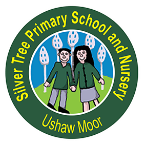 Our Sports Premium allowance for the academic year 2019-20 is £17,580 plus £4525 carried over from the previous academic year totalling £22,105. The premium will be used to fund additional and sustainable improvements to the provision of PE and sport to encourage the development of healthy, active lifestyles. The Department for Education’s vision for the Primary PE and Sports Premium is that ALL pupils leaving primary school should be physically literate and with the knowledge, skills and motivation necessary to equip them for a healthy, active lifestyle and lifelong participation in physical activity and sport. We endeavour to see an improvement against the following 5 key indicators:KEY INDICATORSKEY INDICATORSKEY INDICATORSKEY INDICATORSKEY INDICATORSIndicator 1: the engagement of all pupils in regular physical activity - the Chief Medical Officer guidelines recommend that all children and young people aged 5 to 18 engage in at least 60 minutes of physical activity a day, of which 30 minutes should be in school  Indicator 2: the profile of PE and sport is raised across the school as a tool for whole-school improvementIndicator 3: increased confidence, knowledge and skills of all staff in teaching PE and sportIndicator 4: broader experience of a range of sports and activities offered to all pupilsIndicator 5: increased participation in competitive sportKEY INDICATORSKEY INDICATORSKEY INDICATORSKEY INDICATORSKEY INDICATORSProgramme or InitiativeIndicator 1Indicator 2Indicator 3Indicator 4Indicator 5CostImpact and SustainabilityService Level Agreement with the Durham and Chester-le-Street School Sports Partnership Staff CPDTo develop staff knowledge and delivery in PEInter-school competitions and festivalsTo increase the number of pupils participating in competitive sporting opportunitiesStrategic support for HT and PE Subject LeaderUpskill and develop the knowledge across school leaders on developments with PE, school sport and physical activityGifted & talented supportProvide support for identified pupils to maximise their sporting potentialOnline PE and sport resources  A bank of teaching resources to enable staff in school to provide and deliver high quality PE learning opportunitiesProvision of 5 busesTo enable more students the opportunity to participate in competitions against other schools (When events re-start)Durham City Primary Schools Football programmeOffer a football programme for school teams in a competitive environment When events re-start)Cycle and scooter workshop To provide a workshop to promote independence and enjoyment, while keeping safe whilst using a bike Playground leader workshop To provide KS2 children with the skills and knowledge to deliver playground games to others during break and lunch time Zumba session To provide a workshop to promote high energy and a taster session for Zumba YYYYY£4075The impact of support from the SSP has been invaluable. It has helped to increase knowledge about the primary curriculum and how to ensure it is correctly implemented from the youngest children in school to the oldest. This is sustainable as the knowledge gained can be shared with other members of staff and it can continue to be built upon. Teachers have accessed the CPD to ensure that their skills and knowledge are enhanced and developed. Although these sessions have been online the skills that staff members have gained from these sessions will be carried forward with them where they can use their knowledge in the future to delivery high quality PE lessons. The children have took part in many intra-competitions ranging various skills. This has encouraged the children to use their competitiveness and encourages children to reach their full potential when being active. Due to COVID-19 the external activities have not been taking place therefore this will resume next year. Sports EquipmentEquipment for lunchtime supervisors and sports leaders to encourage more physical activity at break and lunchtimes.Equipment for physical activity sessions to target children being active for 30+ minutes per day.Curriculum PE equipment to ensure a high-quality PE lessons can be delivered by staff.Replenish and replace sport equipment to ensure all equipment is safe to use.YYY£800Increased equipment has been really useful when needing extra resources due to COVID-19 restrictions and cleanliness. Through ensuring that all classrooms have items that cannot be easily cleaned such as beanbags and soft balls has ensured that lessons have been able to be taught to the same level. Sports Coaching Programme (CRAIG’s COACHING)Curriculum coaching to support teaching in P.E. sessions. Lunchtime and breakfast club sports clubs to encourage pupils to be more active during this time.YYY£3,975By having sports coaches in, it has ensured that children are taught high quality P.E. lessons while also helping to upskill staff members who are included in the sessions with the coaches. The skills that staff members have gained from these sessions will be carried forward with them where they can use their knowledge in the future to delivery high quality PE lessons. Street games daySpecialised day within school where each class will take part in a Street Games session. This will allow them to learn active games which they can play outside both in school and outside of school. As it will be games based, it will engage those children who are more reluctant to participate in sport. Children will be encouraged to use these games during school breaktimes.YYY£150 Street games engaged all children because they were encouraged by the different games they could play. Children are able to use the skills they learned in these sessions both on the playground at break times and outside of school. Children have been seen to adapt the games they learned to create their own active games.Skip 2 be fit Two specialised days within school. Each class will have a session where they will be taught new skills and games which they can use in the playground and outside of school to encourage them be more active. YY£450Skip to be fit was a real success with all year groups that had taken part. As a result of this skipping ropes with counters on them were re-introduced to engage the children in skipping and encourage healthy competition with peers.Supply cover To cover the PE coordinator to attend termly meetings to increase subject knowledge and feedback to all staff. To cover staff allowing them the opportunity to attend CPD sessions relating to PE and sport. Y£1200Attending CPD events has been very beneficial for the whole school. When staff members attended training events, the knowledge and skills they gained has been fed back to the other staff to also increase their knowledge.Sports DayOrganise and deliver a sports day for the whole school to give increased opportunities for participation, inclusivity and variety where children learn about how to live healthily and understand the physical and mental benefits of exercise.YYYY£300The Sports Day proved really effective as the children had used their skills learnt from the coaches and teachers which helped to encourage children to be competitive and allowed all children to participate in a variety of events and activities. Box2befit To develop fitness in children and also encourage children to take on new and exciting challenges YY£456The session was really engaging and gave a flavour of different sports to those children who don’t particularly enjoy ‘regular’ sports. Some of the children who participated in this activity have expressed that they are now attending a boxing club. Active Playground Sports Equipment – Linked to Active 30Equipment for lunch time supervisors to encourage more physical activity at lunch times. A range of equipment to engage children in more physical activities during break and lunch times. A refurbishment of the playground apparatus that we already have and some amendments to engage children in a variety of physical activities Introduce a climbing wall on the external wall for children to increase their strength and coordination YYY£6000Equipment and apparatus have been shown to be really effective when encouraging children to become more active during lunch and break times. A coach was employed to show the children at lunchtime different games they could play both in and out of school which has also encouraged our children to become more active and help us to achieve the Active 20 status. The Active 30 will be pledged again for our aspirations for the next academic year.  The climbing wall had to be re-ordered therefore this will be reintroduced in the next academic year. Premier educationA range of taster sessions to give children the taster sessions of various sports that we do not currently deliver in school PE sessions. E.g. boxing, fencing and archery They will be taught new skills and techniques which may encourage children to take up as part of an after school club in the futureYY£600The sessions were really engaging and gave a flavour of different sports to those children who don’t particularly enjoy ‘regular’ sports. However, this engaged those children in sports and has shown them that there are other sports within the local area that can participate in through clubs. HoopstarzSpecialised day within school where each class will take part in a hula-hoop session. This will provide an alternative sport experience to engage children who are less likely to take part in sport. Children will be encouraged to continue with hula-hooping in school breaktimes.YYY£290The children were really engaged in Hoopstarz and it became apparent that the need for hula-hoops after this session was in more demand therefore these were purchased and included in the funds from the active playground. Fit 4 kidsWorkshop for the whole school to help promote healthy living. Children will be encouraged to participate in different physical activities whilst also being inspired to adopt healthier lifestylesYYY£450The children really engaged in this as they learnt about how to keep themselves healthy. The session showed children how to choose healthy options of food and what impact a healthy lifestyle has on our bodies. Funding Allocation Funding Amount Supply cover £1200Sports Day£300Fit4Kids£450Skip 2Be Fit £456Street games £150Craigs coaching £3,975 Sports equipment (PE)£800Service Level Agreement with the Durham and Chester-le-Street School Sports Partnership £4,075 Box 2be fit £456Playground equipment & refurbishment£6000Premier education £600Hoopstarz£290Funding rolloverTotal£18,752£3353